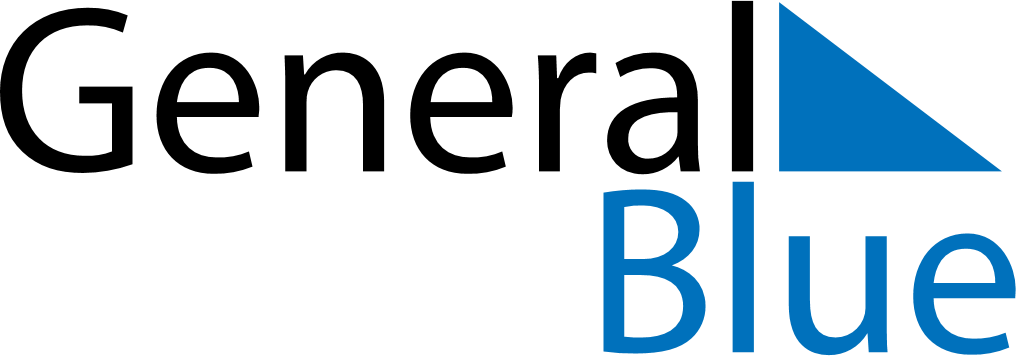 November 2024November 2024November 2024November 2024November 2024November 2024Nynaeshamn, Stockholm, SwedenNynaeshamn, Stockholm, SwedenNynaeshamn, Stockholm, SwedenNynaeshamn, Stockholm, SwedenNynaeshamn, Stockholm, SwedenNynaeshamn, Stockholm, SwedenSunday Monday Tuesday Wednesday Thursday Friday Saturday 1 2 Sunrise: 7:06 AM Sunset: 3:57 PM Daylight: 8 hours and 51 minutes. Sunrise: 7:08 AM Sunset: 3:54 PM Daylight: 8 hours and 46 minutes. 3 4 5 6 7 8 9 Sunrise: 7:10 AM Sunset: 3:52 PM Daylight: 8 hours and 41 minutes. Sunrise: 7:13 AM Sunset: 3:50 PM Daylight: 8 hours and 36 minutes. Sunrise: 7:15 AM Sunset: 3:47 PM Daylight: 8 hours and 31 minutes. Sunrise: 7:18 AM Sunset: 3:45 PM Daylight: 8 hours and 27 minutes. Sunrise: 7:20 AM Sunset: 3:42 PM Daylight: 8 hours and 22 minutes. Sunrise: 7:23 AM Sunset: 3:40 PM Daylight: 8 hours and 17 minutes. Sunrise: 7:25 AM Sunset: 3:38 PM Daylight: 8 hours and 12 minutes. 10 11 12 13 14 15 16 Sunrise: 7:27 AM Sunset: 3:36 PM Daylight: 8 hours and 8 minutes. Sunrise: 7:30 AM Sunset: 3:34 PM Daylight: 8 hours and 3 minutes. Sunrise: 7:32 AM Sunset: 3:31 PM Daylight: 7 hours and 59 minutes. Sunrise: 7:35 AM Sunset: 3:29 PM Daylight: 7 hours and 54 minutes. Sunrise: 7:37 AM Sunset: 3:27 PM Daylight: 7 hours and 50 minutes. Sunrise: 7:39 AM Sunset: 3:25 PM Daylight: 7 hours and 45 minutes. Sunrise: 7:42 AM Sunset: 3:23 PM Daylight: 7 hours and 41 minutes. 17 18 19 20 21 22 23 Sunrise: 7:44 AM Sunset: 3:21 PM Daylight: 7 hours and 37 minutes. Sunrise: 7:46 AM Sunset: 3:19 PM Daylight: 7 hours and 32 minutes. Sunrise: 7:49 AM Sunset: 3:17 PM Daylight: 7 hours and 28 minutes. Sunrise: 7:51 AM Sunset: 3:16 PM Daylight: 7 hours and 24 minutes. Sunrise: 7:53 AM Sunset: 3:14 PM Daylight: 7 hours and 20 minutes. Sunrise: 7:55 AM Sunset: 3:12 PM Daylight: 7 hours and 16 minutes. Sunrise: 7:58 AM Sunset: 3:10 PM Daylight: 7 hours and 12 minutes. 24 25 26 27 28 29 30 Sunrise: 8:00 AM Sunset: 3:09 PM Daylight: 7 hours and 8 minutes. Sunrise: 8:02 AM Sunset: 3:07 PM Daylight: 7 hours and 5 minutes. Sunrise: 8:04 AM Sunset: 3:06 PM Daylight: 7 hours and 1 minute. Sunrise: 8:06 AM Sunset: 3:04 PM Daylight: 6 hours and 58 minutes. Sunrise: 8:08 AM Sunset: 3:03 PM Daylight: 6 hours and 54 minutes. Sunrise: 8:10 AM Sunset: 3:02 PM Daylight: 6 hours and 51 minutes. Sunrise: 8:12 AM Sunset: 3:00 PM Daylight: 6 hours and 48 minutes. 